БАШKОРТОСТАН  РЕСПУБЛИКАҺЫ                                                                   СОВЕТ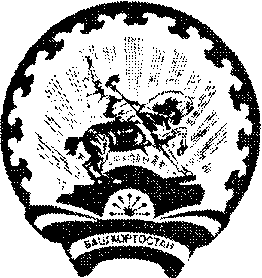              СТƏРЛЕБАШ РАЙОНЫ 				                СЕЛЬСКОГО  ПОСЕЛЕНИЯ         МУНИЦИПАЛЬ РАЙОНЫНЫҢ                                               САРАЙСИНСКИЙ СЕЛЬСОВЕТ             ҺАРАЙCА АУЫЛ СОВЕТЫ                                                 МУНИЦИПАЛЬНОГО РАЙОНА                 АУЫЛ БИЛƏМƏҺЕ                                                            СТЕРЛИБАШЕВСКИЙ  РАЙОН                   СОВЕТЫ			                                            РЕСПУБЛИКИ БАШКОРТОСТАН453185, Стeрлебаш районы,  Йeлембeт ауылы                       453185, Стерлибашевский район, с.Елимбетово  Парк урамы 5, тел.(34739) 2-63-40, 2-63-32		            ул.Парковая 5, тел.(34739) 2-63-40, 2-63-32ΚАРАР							                      РЕШЕНИЕ«22»  май  2012 й.                             № 18-1                   		  «22»  мая  2012 года          О внесении изменений в решение Совета сельского поселения Сарайсинский  сельсовет от 06.04.2012 №16-2 «Об утверждении  муниципальной  целевой  программы «Противодействие коррупции в  сельском поселении Сарайсинский  сельсовет муниципального района Стерлибашевский  район Республики Башкортостан на 2012-2014 годы»На основании протеста прокуратуры Стерлибашевского района №5д-2012 от 19.05.2012 года Совет селського поселения Сарайсинский  сельсовет РЕШИЛ:внести изменения в решение Совета сельского поселения Сарайсинский  сельсовет от 06.04.2012 №16-2 «Об утверждении  муниципальной  целевой  программы «Противодействие коррупции в  сельском поселении Сарайсинский  сельсовет муниципального района Стерлибашевский  район Республики Башкортостан на 2012-2014 годы» в следующей  редакции:1. Отменить ссылку на утратившую силу Национального плана противодействия коррупции, утвержденный 31 июля . Президентом Российской Федерации Д.А. Медведевым;2. Дополнить ссылку на Указ Президента Российской Федерации от 13.03.2012 года №297 «О национальном плане противодействия коррупции на 2012-2013 годы и внесении изменений в некоторые акты Президента Российской Федерации по вопросам противодействия коррупции» ;	3. В пункте Основание для разработки Программы Паспорта Программы отменить ссылку на  Национальный план противодействия коррупции, утвержденный 31 июля . Президентом Российской Федерации Д.А. Медведевым и дополнить ссылку на Указ Президента Российской Федерации от 13.03.2012 года №297 «О национальном плане противодействия коррупции на 2012-2013 годы и внесении изменений в некоторые акты Президента Российской Федерации по вопросам противодействия коррупции».     4.     Контроль  за   исполнением  данного   решения   оставляю  за собой.Глава сельского поселения                                                        А.С.Хасанов